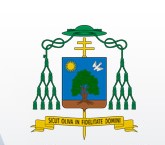 ARCIDIOCESI DI BRINDISI – OSTUNIPREPARAZIONE AL SACRAMENTO DEL MATRIMONIO 2020Cortesemente compilare la presente scheda in stampatello. I dati raccolti rimarranno riservati e serviranno per conoscervi meglio e per poter continuare a mantenere i contatti con voi. GrazieSegnare con una crocetta il week end scelto:Luogo e data   ________________________________________ Firma del fidanzato							Firma della fidanzata__________________________ 					___________________________7-8-9 FEBBRAIO 202021-22-23 FEBBRAIO 202013-14-15 MARZO 202020-21-22 MARZO 20208-9-10 MAGGIO 20209-10-11 OTTOBRE 2020Anno di fidanzamento _______________     Convivete: NO   SI  da quanto_______________Matrimonio nella parrocchia di _________________________________________Data di matrimonio_____/_____/______